ОПИС ДИСЦИПЛІНИСТРУКТУРА КУРСУПОЛІТИКИ КУРСУ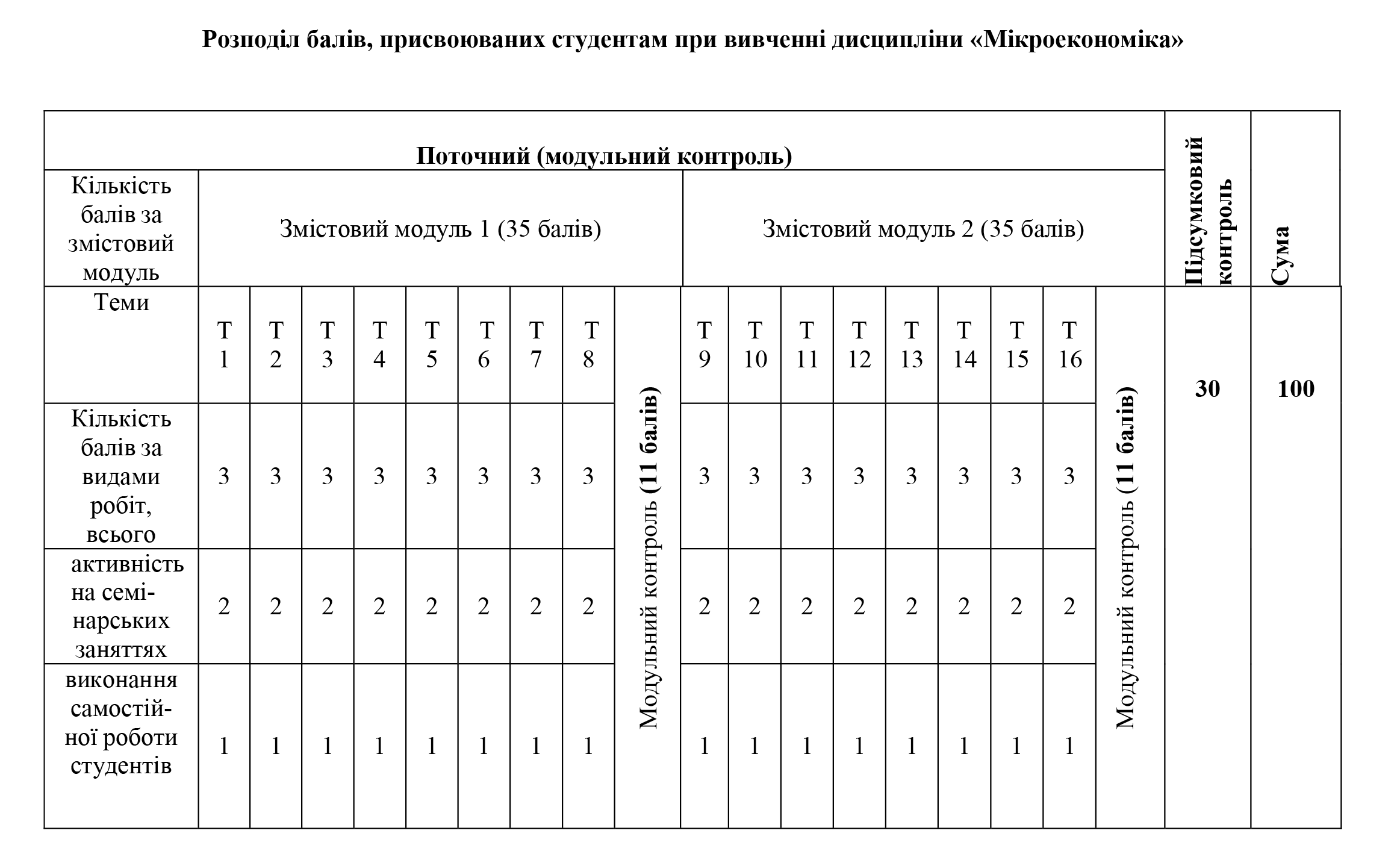 Шкала оцінювання: національна та ECTS Уманський національний університет садівництва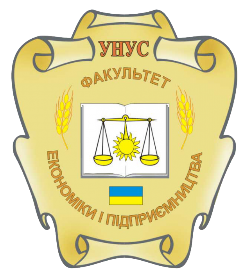 Факультет економіки і підприємництваКафедра економікиСИЛАБУС НАВЧАЛЬНОЇ ДИСЦИПЛІНИ«Мікроекономіка»Лектор курсуАліна БурляйПрофайл лектораhttps://ket.udau.edu.ua/ua/pro-kafedru/vikladachi-ta-spivrobitniki/burlyaj-alina-pavlivna.htmlКонтактна інформація лектора(е-mail)aburlyay@gmail.comСторінка курсу в MOODLEhttps: https://moodle.udau.edu.ua/course/view.php?id=403Мета курсуформування ринкового орієнтованого економічного світогляду і знань щодо методів прийняття оптимальних господарських рішень в умовах обмеженості ресурсів з приводу споживання благ, використання факторів виробництва із врахуванням різних конкурентних ситуацій (ринкових моделей), економічних інституцій.Завдання курсунабуття належних навичок раціональної економічної поведінки, виходячи з концептуальних основ ринкової економіки;розуміння особливостей функціонування сучасних ринків та утворення цін на послуги праці, капіталу, природних ресурсів відповідно до типу ринкової структури;набуття студентами навичок і вмінь ефективного застосування мікроекономічного аналізу для забезпечення прийняття відповідних економічних рішень на рівні господарюючих суб’єктів; формування навичок прийняття управлінських рішень.КомпетентностіЗдатність до абстрактного мислення, аналізу та синтезу. Критичне осмислення теоретичних засад підприємницької, торговельної та біржової діяльності. Здатність обирати та використовувати відповідні методи, інструментарій для обґрунтування рішень щодо створення, функціонування підприємницьких, торговельних і біржових структур. Здатність здійснювати діяльність у взаємодії суб’єктів ринкових відносин.Програмні результати навчанняВикористовувати базові знання з підприємництва, торгівлі і біржової діяльності й уміння критичного мислення, аналізу та синтезу в професійних цілях.Застосовувати набуті знання для виявлення, постановки та вирішення завдань за різних практичних ситуацій в підприємницькій, торговельній та біржовій діяльності.Володіти методами та інструментарієм для обґрунтування управлінських рішень щодо створення й функціонування підприємницьких, торговельних і біржових структур. Використовувати знання форм взаємодії суб’єктів ринкових відносин для забезпечення діяльності підприємницьких, торговельних та біржових структур. ТемаГодини  (лекції /практичні (семінарські, лабораторні)Зміст тем курсуЗавданняОціню-вання(балів)Змістовий модуль 1Змістовий модуль 1Змістовий модуль 1Змістовий модуль 1Змістовий модуль 1Тема 1. Предмет і метод мікроекономіки1/2Проблема обмеженості ресурсів і необхідність вибору. Альтернативність мети використання обмежених ресурсів і раціональність поведінки суб’єктів ринкових відносин. Методологія мікроекономіки. Нормативна й позитивна мікроекономіка.Мікросистема: поняття, різновиди. Мета, роль і особливості функціонування мікросистем у ринковій економіці. Основні характеристики (ознаки) ринків досконалої та недосконалої конкуренції. Характеристика дії мікросистем у різних ринкових ситуаціях.Мета і завдання дисципліни. Взаємозв’язок з іншими дисциплінами. Опрацювання лекційного матеріалу.Виконання практичних завдань, наведених в інструктивно-методичних матеріалах, проходження тестування в системі електронного забезпечення навчання в Moodle3Тема 2. Теорія граничної корисності і поведінки споживача1/2Поняття потреби, види потреб. Економічні блага, їх класифікація. Поняття корисності, її особливості та спосіб досягнення. Сукупна та гранична корисність. Функція корисності як залежність між кількістю одиниць споживаного блага та рівнем корисності, що досягається споживачем.Процес споживання та динаміка зміни сукупної і граничної корисності. Перший закон Госсена. Закон спадної граничної корисності блага, його графічне зображення.Вплив на поведінку споживача бюджетних обмежень і цін. Поняття рівноваги споживача. Модель споживання набору благ. Другий закон Госсена.Еквімаржинальний принцип досягнення раціонального вибору та рівновага споживача. Поняття попиту на благо. Опрацювання лекційного матеріалу.Виконання практичних завдань, наведених в інструктивно-методичних матеріалах, проходження тестування в системі електронного забезпечення навчання в Moodle3Тема 3. Ординалістська теорія поведінки споживача1/2Система переваг споживача та її основні елементи: здатність до ранжування альтернатив; транзитивність переваг; ненасиченість благами; субституціональність. Множинність благ та повна інформованість споживача, зовнішні умови для здійснення вибору.Особливості аналізу функції корисності з ординалістських позицій.Криві байдужості як спеціальний інструментарій мікроекономічного аналізу. Гранична норма заміщення благ: суть і методика обчислення. Бюджетне обмеження і можливості споживача. Бюджетна лінія: рівняння і графічна побудова. Опрацювання лекційного матеріалу.Виконання практичних завдань, наведених в інструктивно-методичних матеріалах, проходження тестування в системі електронного забезпечення навчання в Moodle3Тема 4. Аналіз поведінки споживача на ринку товарів1/2Зміна оптимального стану споживача в результаті зміни його доходу. Графічний аналіз і побудова лінії “дохід – споживання”. Нахил лінії як свідчення ставлення споживача до благ. Поняття “нормальних” і “неякісних” товарів. Крива Енгеля. Закон Енгеля. Розподіл споживчих витрат за напрямками їх використання.Зміна вибору споживача в результаті зміни ціни одного з товарів та обох товарів. Побудова лінії “ціна – споживання”. Траєкторія зміни споживання внаслідок зниження цін. Побудова лінії індивідуального попиту споживача.Ефекти заміщення і доходу як основа побудови функції індивідуального попиту на благо в ординалістській теорії корисності.Опрацювання лекційного матеріалу.Виконання практичних завдань, наведених в інструктивно-методичних матеріалах, проходження тестування в системі електронного забезпечення навчання в Moodle3Тема 5. Ринковий попит та ринкова пропозиція. Ринкова рівновага2/4Попит на товари в умовах досконало конкурентного ринку. Ринковий попит. Зображення попиту. Закон попиту та його пояснення базовими положеннями теорії поведінки споживача.Цінові та нецінові детермінанти попиту. Суть поняття “пропозиції”. Закон пропозиції та його аргументація: ціна як ринковий стимул для виробника: збільшення граничних витрат як стримуючий фактор, збільшення обсягу виробництва тощо. Аналітичне, табличне га графічне зображення пропозиції.Цінові та нецінові детермінанти пропозиції. Різниця понять “зміна пропозиції” та “зміна обсягу пропозиції”. Зсув кривої пропозиції під впливом нецінових детермінантів.Табличне та графічне зображення ринкової пропозиції. Альтернативна вартість, крива виробничих можливостей та крива ринкової пропозиції.Опрацювання лекційного матеріалу.Виконання практичних завдань, наведених в інструктивно-методичних матеріалах, проходження тестування в системі електронного забезпечення навчання в Moodle3Тема 6. Еластичність2/2Концепція цінової еластичності попиту у визначенні міри чутливості споживача до зміни цін на товари. Методичні підходи до обчислення показника еластичності. Чинники цінової еластичності попиту, особливості їх впливу. Методика обчислення коефіцієнта еластичності попиту за доходом, параметри його значень для “нормальних” та “неякісних” товарів.Суть “перехресної” еластичності попиту, методика обчислення відповідного коефіцієнта. Методика обчислення рівня цінової еластичності пропозиції. Фактори, що впливають на еластичність пропозиції.Перехресна еластичність пропозиції та її вплив на стратегію товаровиробника.Опрацювання лекційного матеріалу.Виконання практичних завдань, наведених в інструктивно-методичних матеріалах, проходження тестування в системі електронного забезпечення навчання в Moodle3Тема 7. Мікроекономічна модель підприємства1/2Підприємство як суб’єкт ринкових відносин, економічна організація, найважливіший різновид мікросистем. Фактори виробництва, їх групування та варіації. Поняття і параметри виробничої функції. Сукупний, середній та граничний продукт.Поняття загального (сукупного валового), середнього та граничного доходів. Прибуток як кінцевий результат діяльності підприємства. Різні концепції прибутку. Сукупний, середній та граничний прибутки.3Тема 8. Витрати виробництва2/3Витрати виробництва. Класифікація та види витрат. Витрати виробництва, економічний та бухгалтерський підходи до їх визначення. Альтернативні витрати та їхній склад. Сукупні, середні та граничні витрати.Постійні та змінні витрати (сукупні та середні). Типовий характер зміни витрат у короткому періоді. Закон неминучого зростання граничних витрат (зниження дохідності).Криві довготривалих витрат (сукупних і середніх) як такі, що огинають криві короткотермінових витрат. Види кривих тривалих середніх витрат. Концепція мінімально ефективного розміру підприємства. 3Модульний контроль11Змістовий модуль 2Змістовий модуль 2Змістовий модуль 2Змістовий модуль 2Змістовий модуль 2Тема 9.  Ринок досконалої конкуренції2/3Ознаки й умови досконалої конкуренції.Ринковий попит па продукцію фірми за умов досконалої конкуренції. Графічне зображення попиту, середнього, граничного і сукупного доходу підприємства.Максимізаційно-мінімізаційна мета підприємства у короткотерміновому періоді. Визначення оптимальних обсягів випуску: два підходи. Поведінка підприємства за умов зміни ринкової ситуації. Правила поведінки підприємства, їхня універсальність. Пропозиція фірми у короткотерміновому періоді, її зв'язок з кривими витрат: графік галузевої пропозиції.Поняття ринкової рівноваги. Визначення рівноважної ціни та рівноважної кількості товару. Рівноважна функція ціни. Рівновага фірми та галузі у короткотерміновому періоді. Тривала рівновага підприємства, галузі, ринку та механізм її підтримки.Опрацювання лекційного матеріалу.Виконання практичних завдань, наведених в інструктивно-методичних матеріалах, проходження тестування в системі електронного забезпечення навчання в Moodle3Тема 10. Монопольний ринок2/3Поняття одного продавця, ринкової (монопольної) влади у вузькому та широкому розумінні слів. Ознаки “чистої” монополії.Крива попиту монополіста. Вплив на поведінку монополіста цінової еластичності попиту. Правило максимізації прибутку. Пропозиція монополіста й особливості її формування. Визначення монопольної ціни. Цінова дискримінація: поняття, умови, різновиди.Рівновага фірми-монополіста у довготерміновому періоді. Різновиди монополій. Економічні наслідки монополізації галузі, порівняльна оцінка конкурентного та монопольного ринків, потреба у державному регулюванні монополії, антимонопольна політика.Опрацювання лекційного матеріалу.Виконання практичних завдань, наведених в інструктивно-методичних матеріалах, проходження тестування в системі електронного забезпечення навчання в Moodle3Тема 11. Олігопольний ринок2/3Нечисленність фірм в олігополістичних галузях, високі бар’єри для входження у галузь, загальна взаємозалежність підприємств. Поведінка олігополістів: некооперативна й кооперативна. Цінові війни за некооперативної поведінки: межі зниження рівня цін, наслідки для споживачів і товаровиробників.Аналіз “ламаної” лінії попиту. Негнучкість цін. Формування підприємством політики стабілізації цін і маневрування капітальними витратами (стабільність середніх змінних витрат).Інституційні аспекти утворення та діяльності картельних спілок. Таємні змови, їх міцність і загострення конкуренції. Опрацювання лекційного матеріалу.Виконання практичних завдань, наведених в інструктивно-методичних матеріалах, проходження тестування в системі електронного забезпечення навчання в Moodle3Тема 12.  Ринок монополістичної конкуренції1/2Спільні риси та відмінності монополістичної конкуренції порівняно з досконалою конкуренцією та чистою монополією. Кількість товаровиробників та диференціація виробів. Умови входження в галузь. Нецінова конкуренція за даної ринкової структури.Еластичність попиту за монополістичної конкуренції. Прибутковість та збитковість підприємства у короткотерміновому періоді. Визначення оптимального обсягу продажу та цінова політика. Умова досягнення і підтримання беззбитковості в довгостроковому періоді.Суть і передумови розвитку нецінової конкуренції. Поглиблення диференціації продукту: позитивні наслідки і загрози. Реклама товару. Вплив рекламної діяльності на обсяг продажу і витрати.Опрацювання лекційного матеріалу.Виконання практичних завдань, наведених в інструктивно-методичних матеріалах, проходження тестування в системі електронного забезпечення навчання в Moodle3Тема 13.  Ціноутворення на ринку праці1/2Функції ринків ресурсів в економіці. Споживання виробником факторів виробництва: мета й обмеження. Граничний фізичний продукт ресурсу, методика його обчислення і графічна інтерпретація. Гранична дохідність ресурсу для різних виробників. Граничні витрати ресурсу і максимізація прибутку виробником. Попит на ресурси, зміна обсягу попиту та попиту в цілому. Цінова еластичність попиту на ресурс.Праця як фактор виробництва, її мобільність. Суть та особливості використання поняття заробітної плати. Характеристика досконало конкурентного ринку праці. Граничний виграш виробника від найманої праці. Обгрунтування рішення про наймання. Попит окремого виробника на працю. Формування галузевого та ринкового попиту на працю.Опрацювання лекційного матеріалу.Виконання практичних завдань, наведених в інструктивно-методичних матеріалах, проходження тестування в системі електронного забезпечення навчання в Moodle3Тема 14. Ринок капіталу та природних ресурсів1/2Капітал як ресурс тривалого використання, форми капіталу. Рух капіталу і капітальні фонди. Поняття позичкового процента. Вплив ставки позичкового процента на короткострокові інвестиційні проекти підприємців. Обгрунтування інвестиційних рішень у тривалому періоді.Часова перевага як економічна категорія. Гранична норма часової переваги, її графічна інтерпретація. Міжчасове бюджетне обмеження та міжчасова рівновага накопичувача. Ефекти зміни доходу і заміщення в результаті зміни ставки позичкового процента.Опрацювання лекційного матеріалу.Виконання практичних завдань, наведених в інструктивно-методичних матеріалах, проходження тестування в системі електронного забезпечення навчання в Moodle3Тема 15.  Аналіз загальної рівноваги та ефективність1/2Часткова та загальна рівновага. Аналіз загальної рівноваги. Ефект зворотного зв’язку. Система рівнянь загальної рівноваги за Вальрасом. Закон Вальраса.Необхідність та вигоди ринкового обміну. Порівняння граничних норм заміщення для пар товарів, що обмінюються. Діаграма Еджворта. Ефективність при обміні. Крива контрактів. Паретто–ефективний розподіл. Крива можливостей споживачів. Загальна рівновага за Паретто. Ефективність та справедливість.Розподіл виробничих ресурсів. Діаграма Еджворта. Крива виробничих контрактів. Паретто–оптимальний розподіл ресурсів. Рівновага виробника на конкурентному ринку факторів виробництва. Крива виробничих можливостей та ефективність випуску. Ефективність на конкурентних ринках товарів.Опрацювання лекційного матеріалу.Виконання практичних завдань, наведених в інструктивно-методичних матеріалах, проходження тестування в системі електронного забезпечення навчання в Moodle3Тема 16.  Інституціональні аспекти ринкового господарства1/2Сучасна економічна теорія про права власності як сукупність санкціонованих норм поведінки. Трансформування власності та ринкові процеси.Поняття про зовнішні ефекти. Негативні та позитивні зовнішні ефекти. Суспільні та приватні витрати (вигоди). Коригуючі податки та субсидії. Забруднення навколишнього середовища. Роль держави у вирішенні екологічних проблем.Споживчі властивості суспільних благ: загальнодоступність, неконкурентність та невиключність. Суспільні блага та ефективність. Неспроможність ринкового механізму регулювати ефективність суспільних благ та функції держави.Опрацювання лекційного матеріалу.Виконання практичних завдань, наведених в інструктивно-методичних матеріалах, проходження тестування в системі електронного забезпечення навчання в Moodle3Модульний контроль11Всього за 1 семестр22/3870Екзамен30Всього за курс100Політика оцінюванняВ основу рейтингового оцінювання знань закладена 100-бальна шкала оцінювання (максимально можлива сума балів, яку може набрати здобувач за всіма видами контролю знань з дисципліни з урахуванням поточної успішності, самостійної роботи, науково-дослідної роботи, модульного контролю, підсумкового контролю тощо). Встановлюється, що при вивченні дисципліни до моменту підсумкового контролю (іспиту) здобувач може набрати максимально 70 балів. На підсумковому контролі (іспит) здобувач може набрати максимально 30 балів, що в сумі і дає 100 балів.Політика щодо академічної доброчесностіПід час підготовки рефератів та індивідуальних науково-дослідних завдань, проведення контрольних заходів здобувачі повинні дотримуватися правил академічної доброчесності, які визначено Кодексом доброчесності Уманського НУС. Очікується, що роботи студентів будуть їх оригінальними дослідженнями чи міркуваннями. Жодні форми порушення академічної доброчесності не толеруються. Виявлення ознак академічної недоброчесності в письмовій роботі здобувача є підставою для її незарахування викладачем, незалежно від масштабів плагіатуПолітика щодо відвідуванняВідвідування занять є обов’язковим. За об’єктивних причин (наприклад, хвороба, міжнародне стажування) навчання може відбуватись індивідуально (за погодженням із деканом факультету)Сума балів за всі види навчальної діяльностіОцінка ECTSОцінка за національною шкалоюСума балів за всі види навчальної діяльностіОцінка ECTSдля екзамену90 – 100Авідмінно  82-89Вдобре 74-81Сдобре 64-73Dзадовільно 60-63Е задовільно 35-59FXнезадовільно з можливістю повторного складання